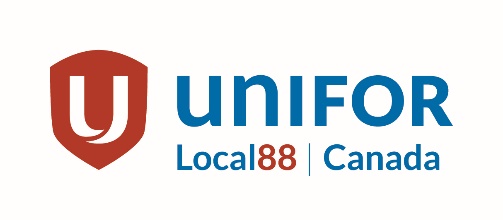 Brent Tree   										   Linda LeytenPresident							 		             Financial SecretarySteven Pye										 Colleen WakeVice President							  		           Recording SecretaryP.O. Box 158, 364 Victoria St., Ingersoll, Ontario  N5C 35K              Phone: (519) 425-0952 Fax: (519) 425-1250  www.unifor88.ca 2024 Triennial NomineesPresidentBrent TreeJohn HrudenVice PresidentSteven PyeShawn HughesDaren DoyleFinancial SecretaryLinda LeytenChantel RumbleRecording SecretaryAllan Fisher		***ACCLAIMED***Sergeant At ArmsBarb TaylorPete McDonaldYouth Member At LargeVictoria Goor		***ACCLAIMED***GuideTodd Scott		***ACCLAIMED***BIWOC Member At LargeMaxwell Jamieson	***ACCLAIMED***Trustee (3)Stacey ScottWanda FosterJuli FranklinAmy DurstonInplant ChairMike Van BoekelKevin BrookeCatherine Kenney DoxtatorCommittee CoordinatorMark GeeRon ZavitzKyle HoughBenefits (3)Rob Gallace		***ACCLAIMED***Stephan Cronin		***ACCLAIMED***Jeff Banks		***ACCLAIMED***Benefits Alternate (2)Emily GerisMegan DixonLaurie WatlingPaul VersteegBrad MoyaertEFAP Dave SimmonsRichard HughesEFAP Alternate (2) Lisa Mason		***ACCLAIMED***Robert Theriault	***ACCLAIMED***Human Rights/Employment EquityLaura BaldwinAlexandra McCoyHuman Rights/Employment Equity Alternate (2)Kelly ZolnierczykJennifer ParkerStephanie MedveProduction Standards Rob Hoekstra (Bobby H)		***ACCLAIMED***Production Standards Alternate (2)Paul BelangerRob TateDeanna TenantLineside ErgonomicsAlan GraceTerri DomingueKwangLineside Ergonomics AlternateSarah Ransome		***ACCLAIMED***Barry Smith		***ACCLAIMED***Skilled Trades CommitteepersonJason HermanRay HamelSkilled trades AlternateCraig NapierJeffery ByersPhil Gibson Matt RiddickSkilled Trades Technical CoordinatorDavid Mclauchlan  	***ACCLAIMED***South Committeeperson A ShiftSpencer O’BrienRob CorbettSouth Committeeperson A Shift AltMichael HorneJamie OuelletteJeff LewisChuck ThompsonSouth Committeeperson B ShiftAmber ClarkeRyan RobertsJoe GraffSouth Committeeperson B Shift AltKevin Van Meekeren   ***ACCLAIMED***South Committeeperson C ShiftMario Di Felice   ***ACCLAIMED***South Committeeperson C Shift AltKelly HefferanPam MooreNorth Committeeperson A ShiftBob PulhamLisa ChampeauNorth Committeeperson A Shift AltAdam HowardBrad PayneJason VanDommeleNorth Committeeperson B ShiftKen MohrMatt PlummerPhil DuvalNorth Committeeperson B Shift AltNo Successful NominationCentral Committeeperson A ShiftNathan DunnSarah YetmanCentral Committeeperson A Shift AltJarod AdamsTodd HarrisJulie Cronheimer BrownCentral Committeeperson B ShiftSean Fortune     ***ACCLAIMED***Central Committeeperson B Shift AltJamie Chilcott    ***ACCLAIMED***Health and Safety A ShiftJohn ArthurDavid CsepeiHealth and Safety A Shift AlternatePaul Harvey    ***ACCLAIMED***Health and Safety B ShiftColin CreeryWarren KnappHealth and Safety B Shift AlternatePaul BertrandJonathan GreenHealth and Safety C ShiftKen Lapointe ***ACCLAIMED***Health and Safety C Shift AlternateStephanie McIntyre ***ACCLAIMED***Unifor Canadian Council Delegates (3)Alan GraceAllan FisherRon ZavitzAlexandra McCoyBrent TreeMark GeeRob GallaceStephan CroninJeff BankesSpencer O’BrienBob PulhamRyan RobertsRay HamelRob CorbettJohn HrudenJeff LewisMario Di FeliceMaxwell JamiesonDeanna TennantJamie ChilcottPam MooreDaren DoyleUnifor Ontario Regional Council Delegates (5)Alan GraceRon ZavitzAlexandra McCoyBrent TreeMark GeeRob GallaceStephan CroninJeff BankesSpencer O’BrienBob PulhamRyan RobertsRay HamelRob CorbettJohn HrudenJeff LewisMario Di FeliceMaxwell JamiesonDeanna TennantJamie ChilcottPam MooreDaren DoyleUnifor Constitutional Convention Delegates (5)Alan GraceAllan FisherRon ZavitzAlexandra McCoyMark GeeBrent TreeRob GallaceStephan CroninJeff BankesSpencer O’BrienBob PulhamRyan RobertsRay HamelRob CorbettJohn HrudenJeff LewisMario Di FeliceMaxwell JamiesonDeanna TennantJamie ChilcottPam MooreDaren DoyleAWCInplant ChairMel Boelsterli	***ACCLAIMED***Committee Person OfficeDave Mavin	***ACCLAIMED***Committee Person YardNo Successful NominationsHealth & SafetyNo Successful NominationsCanadian Council DelegateMel Boelsterli		***ACCLAIMED***Ontario Regional Council DelegateMel Boelsterli		***ACCLAIMED***Constitutional Covention DelegateMel Boelsterli		***ACCLAIMED***In Solidarity,Bruce BennettElection Committee Chairperson